1. Планируемые результаты освоения учебного предмета русский язык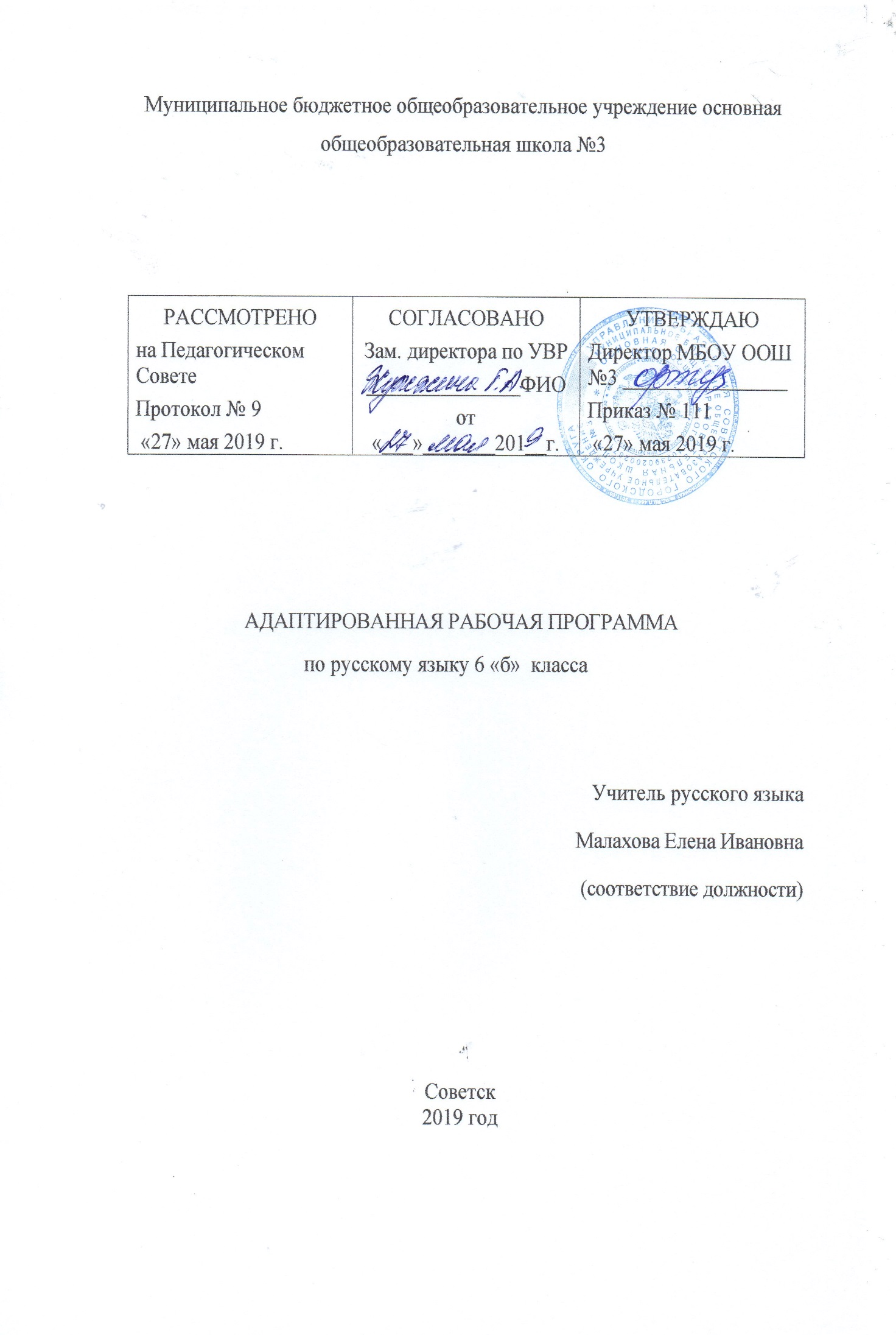 Личностные: включают готовность и способность обучающихся к саморазвитию и личностному самоопределению, сформированность их мотивации к обучению и целенаправленной познавательной деятельности, толерантное сознание и поведение в поликультурном мире, готовность и способность вести диалог с другими людьми, достигать в нём взаимопонимания, находить общие цели и сотрудничать для их достижения;навыки сотрудничества со сверстниками, детьми младшего возраста, взрослыми в образовательной, общественно полезной, учебно-исследовательской, проектной и других видах деятельности; 	нравственное сознание и поведение на основе усвоения общечеловеческих ценностей;Метапредметные отражают:1) умение самостоятельно определять цели деятельности и составлять планы деятельности; самостоятельно осуществлять, контролировать и корректировать деятельность; использовать все возможные ресурсы для достижения поставленных целей и реализации планов деятельности; выбирать успешные стратегии в различных ситуациях;2) умение продуктивно общаться и взаимодействовать в процессе совместной деятельности, учитывать позиции других участников деятельности, эффективно разрешать конфликты;3) владение навыками познавательной, учебно-исследовательской и проектной деятельности, навыками разрешения проблем; способность и готовность к самостоятельному поиску методов решения практических задач, применению различных методов познания;4) готовность и способность к самостоятельной информационно-познавательной деятельности, включая умение ориентироваться в различных источниках информации, критически оценивать и интерпретировать информацию, получаемую из различных источников;  Предметные результаты: I. Учащиеся должны знать определения основных изучаемых в 6 классе языковых единиц, речеведческих понятий, орфографических и пунктуационных правил, обосновывать свои ответы, приводя нужные примеры.II. К концу 6 класса учащиеся должны овладеть следующими умениями и навыками:- производить словообразовательный разбор слов с ясной структурой, морфологический разбор изученных в 6 классе частей речи, синтаксический разбор предложений с двумя главными членами и с одним главным членом, выраженным безличным глаголом;- с помощью толкового словаря выяснять нормы употребления слова;- соблюдать нормы литературного языка в пределах изученного материала.По орфографии: Находить в словах изученные орфограммы, уметь обосновывать их выбор, правильно писать слова с изученными орфограммами; находить и исправлять орфографические ошибки.Правильно писать слова с непроверяемыми орфограммами, изученными в 6 классе.По пунктуации: Находить в предложениях смысловые отрезки, которые необходимо выделять знаками препинания, обосновывать выбор знаков препинания и расставлять их в предложениях в соответствии с изученными правилами.По развитию речи: Составлять сложный план. Подробно, сжато и выборочно излагать повествовательные тексты с элементами описания помещения и пейзажа. Собирать и систематизировать материал к сочинению с учетом темы и основной мысли. Описывать помещение, пейзаж, составлять рассказ на основе услышанного и по воображению. Совершенствовать содержание и языковое оформление своего текста (в соответствии с изученным языковым материалом).Уметь грамотно и четко отвечать на вопросы по пройденному материалу; выступать по заданной теме.Уметь выразительно читать письменный (прозаический и поэтический) текст.Содержание учебного предмета русский языкЯзык. Речь. ОбщениеРусский язык – один из развитых языков мира. Язык, речь, общение. Ситуация общения.Развитие речи (далее Р.Р.). Определение схемы ситуации общения.Повторение изученного в 5 классеФонетика. Орфоэпия. Морфемы в слове. Орфограммы в приставках и корнях слов. Части речи. Орфограммы в окончаниях слов. Словосочетания. Простое предложение. Знаки препинания. Сложное предложение. Запятые в сложном предложении. Синтаксический разбор предложений. Прямая речь. Диалог.Р.Р. Тип речи. Стиль речи. Основная мысль текста. Составление диалога.Контрольная работа (далее К.Р.). Входной контроль (контрольный диктант с грамматическим заданием). Контрольный словарный диктант.ТекстТекст, его особенности. Тема и основная мысль текста. Заглавие текста. Начальные и конечные предложения текста. Ключевые слова. Основные признаки текста. Текст и стили речи. Официально-деловой стиль.Р.Р. Речь устная и письменная; диалогическая и монологическая. Основная мысль текста.Лексика. Культура речиСлово и его лексическое значение. Собирание материалов к сочинению. Общеупотребительные слова. Профессионализмы. Диалектизмы. Исконно русские и заимствованные слова. Неологизмы. Устаревшие слова. Словари. Повторение.Р.Р. Устное описание картины. Работа со словарями.К.Р. Контрольное сжатое изложение. Приемы сжатия текстаФразеология. Культура речиФразеологизмы. Источники фразеологизмов. Повторение.Р.Р. Конструирование текста с использованием фразеологизмов.К.Р. Контрольный тест по теме «Фразеология».Словообразование. Орфография. Культура речи.Морфемика и словообразование. Описание помещения. Основные способы образования слов в русском языке. Этимология слов. Систематизация материалов к сочинению. Сложный план.Правописание чередующихся гласных а и о в корнях -кас- – -кос-, -гар- – -гор-, -зар- – -зор-. Правописание букв ы и и после приставок на согласные. Гласные в приставках пре- и при-. Соединительные гласные о и е в сложных словах. Сложносокращённые слова. Морфемный и словообразовательный разбор слова. Повторение.Р.Р. Анализ стихотворного текста с точки зрения состава и способа образования слов. Сложный план сочинения. Описание помещения. Составление рассказа по рисункам. Выборочное изложение по произведению художественной литературы. Сочинение по картине.К.Р. Контрольный диктант с грамматическим заданием. Контрольный словарный диктант.Морфология. Орфография. Культура речиИмя существительноеИмя существительное как часть речи. Разносклоняемые имена существительные. Буква е в суффиксе -ен- существительных на -мя. Несклоняемые имена существительные. Род несклоняемых имен существительных. Имена существительные общего рода. Морфологический разбор имени существительного. Не с существительными. Буквы ч и щ в суффиксе существительных -чик (-щик). Правописание гласных в суффиксах -ек и –ик. Гласные о и е после шипящих в суффиксах существительных. Повторение.Р.Р. Написание письма. Составление текста-описания по личным впечатлениям. Анализ стихотворного текста: определение основной мысли, темы, ключевых слов текста.К.Р. Контрольный диктант с грамматическим заданием. Контрольное сочинение по картине.Имя прилагательноеИмя прилагательное как часть речи. Описание природы. Степени сравнения имен прилагательных. Разряды прилагательных по значению. Качественные прилагательные. Относительные прилагательные. Притяжательные прилагательные. Морфологический разбор имени прилагательного. Не с прилагательными. Буквы о и е после шипящих и ц в суффиксах прилагательных. Одна и две буквы н в суффиксах прилагательных. Различение на письме суффиксов прилагательных -к- – -ск-. Дефисное и слитное написание сложных прилагательных. Повторение.Р.Р. Описание природы: основная мысль, структура описания, языковые средства, используемые в описании. Составление плана описания природы.К.Р. Контрольный тест по теме «Имя прилагательное». Контрольный словарный диктант. Контрольное сочинение-описание природы.Имя числительноеИмя числительное как часть речи. Простые и составные числительные. Мягкий знак на конце и в середине числительных. Порядковые числительные. Разряды количественных числительных. Числительные, обозначающие целые числа. Дробные числительные. Собирательные числительные. Морфологический разбор имени числительного. Повторение.Р.Р. Стиль текста. Составление текста объявления. Устное выступление на тему «Берегите природу».К.Р. Контрольный диктант с грамматическим заданием.МестоимениеМестоимение как часть речи. Личные местоимения. Возвратное местоимение себя. Вопросительные и относительные местоимения. Неопределенные местоимения. Отрицательные местоимения. Притяжательные местоимения. Рассуждение. Указательные местоимения. Определительные местоимения. Местоимения и другие части речи. Морфологический разбор местоимения. Повторение.Р.Р. Составление рассказа от первого лица. Анализ текста. Сочинение-рассуждение.К.Р. Контрольное сочинение по картине.ГлаголГлагол как часть речи. Разноспрягаемые глаголы. Глаголы переходные и непереходные. Наклонение глагола. Изъявительное наклонение. Условное наклонение. Повелительное наклонение. Употребление наклонений. Безличные глаголы. Морфологический разбор глагола. Рассказ на основе услышанного. Правописание гласных в суффиксах глагола. Повторение.Р.Р. Сочинение-рассказ. Изложение. Составление текста с глаголами условного наклонения. Рассказ по рисункам. Составление текста-рецепта.К.Р. Контрольный тест по теме «Глагол». Контрольный словарный диктант.Повторение и систематизация изученного в 5 и 6 классахРазделы науки о языке. Орфография. Пунктуация. Лексика и фразеология. Словообразование. Морфология. Синтаксис.3.  Тематическое планирование№урокаТема урокаКоличество часов№урокаТема урокаКоличество часов1Наука о русском языке. Знакомство с учебником. Язык – важнейшее средство речевого общения. Входящий контроль.12Стили речи.13Синтаксис и пунктуация.14Словосочетание.  и его строение. Разбор словосочетаний.15Предложение. Сжатое изложение.16Виды предложений по цели высказывания.17Виды предложений по интонации. Восклицательные предложения.18Главные члены предложения. Подлежащее. Сказуемое. Тире между подлежащим и сказуемым.19Нераспространённые и распространенные предложения. Второстепенные члены предложения. Дополнение.110Определения. Обстоятельство.111Однородные члены предложения. Обобщающее слова при однородных членах.112Знаки препинания в предложениях с однородными членами.113Обращение. Письмо (речевой этикет).114Синтаксический разбор простого предложения.115Простые и сложные предложения. Синтаксический разбор сложного предложения.116Прямая речь.117Диалог.118Повторение изученного материала. Подготовка к диктанту.119Контрольный диктант с грамматическим заданием120Анализ контрольного диктанта. Работа над ошибками.121Фонетика – наука о звуках речи. Гласные и согласные  звуки.122Фонема. Позиционные чередования гласных и согласных.123Согласные твердые и мягкие.124Повествование.125Согласные звонкие и глухие.126Графика. Алфавит. Буквы.127Описание предмета.128Обозначение мягкости согласных с помощью мягкого знака.129Двойная роль букв е,ё,ю,я.130Лексика. культура речи.// Анализ сочинений.131Однозначные и многозначные слова.132Подготовка к итоговой контрольной работе по итогам 2 триместра.133Контрольная работа по итогам 1 триместра.134Работа над ошибками.135Прямое и переносное значение слова.136Омонимы. Синонимы. Антонимы.137Контрольный диктант с грамматическим заданием.138Анализ контрольного диктанта. Работа над ошибками.139Прямое и переносное значение слова.140Морфемика. Морфема. Изменение и образование слов.141Окончание. нулевое окончание. Основа слова.142Корень слова. Однокоренные слова.143Рассуждение. Сочинение – рассуждение.144Суффикс. // Анализ сочинений.145Анализ изложения. Корень слова.146Приставка.147Выборочное изложение с изменением лица.148Анализ изложения. //Закрепление материала по теме «Состав слова».149Чередование звуков.150Беглые гласные. Варианты морфем.151Морфемный разбор слова.152Правописание гласных и согласных в приставках.153Буквы з и с на конце приставок. (материал возможно распределить на два урока).154Буквы о –а в корне -лаг - - -лож-.155Буквы о –а в корне –раст- - -рос-.156Правописание корней с чередованием гласных.157Буквы о-ё после шипящих в корне.158Буквы и-ы послец.159Повторение // Подготовка к контрольному диктанту с грамматическим заданием).160Контрольный диктант с грамматическим заданием.161Анализ контрольного диктанта. Работа над ошибками.162Самостоятельные и служебные части речи.163Имя существительное как часть речи. Имена существительные одушевлённые и неодушевлённые164Доказательства в рассуждении165Имена существительные собственные и нарицательные.166Имена существительные собственные и нарицательные.167Подготовка к итоговой контрольной работе по итогам 2 триместра.168Контрольная работа по итогам 2 триместра.169Работа над ошибками.170Сжатое изложение по притче Е.А.Пермяка «перо и чернильница».171Морфологический разбор имени существительного. // Анализ сочинений.172Род имен существительных.173Имена существительные, имеющие форму только множественного числа.174Имена существительные, имеющие форму только единственного числа.175Три склонения имен существительных.176Падеж имен существительных.177Правописание гласных в падежных окончаниях имён существительных в единственном числе.178Подробное изложение с изменением лица. Повторение // Подготовка к контрольному диктанту с грамматическим заданием).179Множественное число имён существительных в именительном падеже. Контрольный диктант с грамматическим заданием.180Множественное число имён существительных в родительном падеже. Правописание о-е после шипящих и ц в окончаниях существительных. Анализ контрольного диктанта. Работа над ошибками.181Творческий диктант «Корабельная роща».182Имя прилагательное как часть речи.183Правописание гласных в падежных окончаниях прилагательных184Правописание гласных в падежных окончаниях прилагательных185Описание животного. выборочное изложение по рассказу А.И.Куприна «Ю-ю».186Прилагательные полные и краткие. // Анализ сочинений.187Краткие прилагательные с основой на шипящую.188Описание животного на основе изображённого на картине А.Н.Комарова «Наводнение».189Морфологический разбор имени прилагательного. // Анализ сочинений.190Морфологический разбор имени прилагательного. // Анализ сочинений.191Сочинение – рассказ  «Как я испугался».192Сочинение – описание животного.193Повторение. // Анализ сочинений.194Подготовка к контрольной работе по итогам 3 триместра.195Контрольная работа по итогам 3 триместра.196Работа над ошибками.197Итоговый контрольный диктант.198Анализ диктанта.199Глагол как часть речи. Виды глагола. Время глагола. Не с глаголами. Неопределенная форма глагола. Спряжение глаголов.1100-Тся – и –ться -  в глаголах. Буквы е-и в корнях с чередованием.1101Правописание безударных личных окончаний глагола. Морфологический разбор глагола.1102Мягкий знак после шипящих в глаголах во 2 лице единственного числа.1103Сочинение и анализ сочинения -  рассказ на основе картины К.Н.Успенской - Кологривовой «Не взяли на рыбалку».1Итого:Итого:103 часа